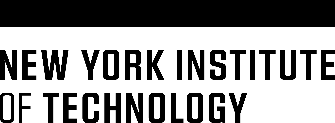 APPLICATION FOR 2023 ISRC AND TLT GRANTAPPLICATION FOR 2023 ISRC AND TLT GRANTAPPLICATION FOR 2023 ISRC AND TLT GRANTAPPLICATION FOR 2023 ISRC AND TLT GRANTAPPLICATION FOR 2023 ISRC AND TLT GRANTAPPLICATION FOR 2023 ISRC AND TLT GRANTAPPLICATION FOR 2023 ISRC AND TLT GRANTAPPLICATION FOR 2023 ISRC AND TLT GRANTAPPLICATION FOR 2023 ISRC AND TLT GRANTAPPLICATION FOR 2023 ISRC AND TLT GRANTAPPLICATION FOR 2023 ISRC AND TLT GRANTAPPLICATION FOR 2023 ISRC AND TLT GRANTProject Title:Principal Investigator (PI) Name:LastLastFirstFirstFirstFirstFirstFirstFirstMIMIOffice Address:Department:School:Campus:Campus:Campus:Tenured; Clinical; Other?This is an application for (check one):This is an application for (check one):  ISRC  ISRC  ISRC  ISRC  ISRC  ISRC  TLT  TLT[List all Co-PIs on the project with their addresses, departments, schools, campuses, and tenure status.][List all Co-PIs on the project with their addresses, departments, schools, campuses, and tenure status.][List all Co-PIs on the project with their addresses, departments, schools, campuses, and tenure status.][List all Co-PIs on the project with their addresses, departments, schools, campuses, and tenure status.][List all Co-PIs on the project with their addresses, departments, schools, campuses, and tenure status.][List all Co-PIs on the project with their addresses, departments, schools, campuses, and tenure status.][List all Co-PIs on the project with their addresses, departments, schools, campuses, and tenure status.][List all Co-PIs on the project with their addresses, departments, schools, campuses, and tenure status.][List all Co-PIs on the project with their addresses, departments, schools, campuses, and tenure status.][List all Co-PIs on the project with their addresses, departments, schools, campuses, and tenure status.][List all Co-PIs on the project with their addresses, departments, schools, campuses, and tenure status.][List all Co-PIs on the project with their addresses, departments, schools, campuses, and tenure status.]Co-PI Name:LastLastFirstFirstFirstFirstFirstFirstFirstMIMIOffice Address:Department:School:Campus:Campus:Campus:Campus:Tenured; Clinical; Other?Co-PI Name:LastLastFirstFirstFirstFirstFirstFirstFirstMIMIOffice Address:Department:School:Campus:Campus:Campus:Campus:Tenured; Clinical; Other?Co-PI Name:LastLastFirstFirstFirstFirstFirstFirstFirstMIMIOffice Address:Department:School:Campus:Campus:Campus:Campus:Tenured; Clinical; Other?Please provide a 200-word summary of this proposal. (Attach a separate sheet.)Please provide a 200-word summary of this proposal. (Attach a separate sheet.)Please provide a 200-word summary of this proposal. (Attach a separate sheet.)Please provide a 200-word summary of this proposal. (Attach a separate sheet.)Please provide a 200-word summary of this proposal. (Attach a separate sheet.)Please provide a 200-word summary of this proposal. (Attach a separate sheet.)Please provide a 200-word summary of this proposal. (Attach a separate sheet.)Please provide a 200-word summary of this proposal. (Attach a separate sheet.)Please provide a 200-word summary of this proposal. (Attach a separate sheet.)Please provide a 200-word summary of this proposal. (Attach a separate sheet.)Please provide a 200-word summary of this proposal. (Attach a separate sheet.)Please provide a 200-word summary of this proposal. (Attach a separate sheet.)Budget Amount Requested $      Budget Amount Requested $      Budget Amount Requested $      Budget Amount Requested $      Budget Amount Requested $      Budget Amount Requested $      Budget Amount Requested $      Budget Amount Requested $      Budget Amount Requested $      Budget Amount Requested $      Budget Amount Requested $      Budget Amount Requested $      Have you applied (or will you apply) to another organization for funding the same project? (If yes, list the organization.)         Have you applied (or will you apply) to another organization for funding the same project? (If yes, list the organization.)         Have you applied (or will you apply) to another organization for funding the same project? (If yes, list the organization.)         Have you applied (or will you apply) to another organization for funding the same project? (If yes, list the organization.)           Yes  Yes  Yes  Yes  Yes  No  No  NoIf this application is for an ISRC Grant:If this application is for an ISRC Grant:If this application is for an ISRC Grant:If this application is for an ISRC Grant:If this application is for an ISRC Grant:If this application is for an ISRC Grant:If this application is for an ISRC Grant:If this application is for an ISRC Grant:If this application is for an ISRC Grant:If this application is for an ISRC Grant:If this application is for an ISRC Grant:If this application is for an ISRC Grant:Have you ever applied for a NYIT/AAUP or ISRC Grant previously?   	 Have you ever applied for a NYIT/AAUP or ISRC Grant previously?   	 Have you ever applied for a NYIT/AAUP or ISRC Grant previously?   	 Have you ever applied for a NYIT/AAUP or ISRC Grant previously?   	   Yes  Yes  Yes  Yes  No  No  No  NoHave you ever received a NYIT/AAUP or ISRC Grant previously?     Have you ever received a NYIT/AAUP or ISRC Grant previously?     Have you ever received a NYIT/AAUP or ISRC Grant previously?     Have you ever received a NYIT/AAUP or ISRC Grant previously?       Yes  Yes  Yes  Yes  No  No  No  NoIf you answered yes to question 2, did your NYIT/AAUP or ISRC Grant result in any external grants? If yes, list all resulting grants in the supporting materials.If you answered yes to question 2, did your NYIT/AAUP or ISRC Grant result in any external grants? If yes, list all resulting grants in the supporting materials.If you answered yes to question 2, did your NYIT/AAUP or ISRC Grant result in any external grants? If yes, list all resulting grants in the supporting materials.If you answered yes to question 2, did your NYIT/AAUP or ISRC Grant result in any external grants? If yes, list all resulting grants in the supporting materials.  Yes  Yes  Yes  Yes  No  No  No  NoIf you answered yes to any of the above questions, attach details (in supporting materials). (How many grants did you apply for and/or receive? For what purpose did you request those grants? In what years did you apply? If you received one or more grants, how much was awarded? Include a one-page report (labeled #11 in the sections) of the results of your most recent NYIT-AAUP or ISRC Grant, including a list of the peer-reviewed publications that resulted from the grant.)If you answered yes to any of the above questions, attach details (in supporting materials). (How many grants did you apply for and/or receive? For what purpose did you request those grants? In what years did you apply? If you received one or more grants, how much was awarded? Include a one-page report (labeled #11 in the sections) of the results of your most recent NYIT-AAUP or ISRC Grant, including a list of the peer-reviewed publications that resulted from the grant.)If you answered yes to any of the above questions, attach details (in supporting materials). (How many grants did you apply for and/or receive? For what purpose did you request those grants? In what years did you apply? If you received one or more grants, how much was awarded? Include a one-page report (labeled #11 in the sections) of the results of your most recent NYIT-AAUP or ISRC Grant, including a list of the peer-reviewed publications that resulted from the grant.)If you answered yes to any of the above questions, attach details (in supporting materials). (How many grants did you apply for and/or receive? For what purpose did you request those grants? In what years did you apply? If you received one or more grants, how much was awarded? Include a one-page report (labeled #11 in the sections) of the results of your most recent NYIT-AAUP or ISRC Grant, including a list of the peer-reviewed publications that resulted from the grant.)If you answered yes to any of the above questions, attach details (in supporting materials). (How many grants did you apply for and/or receive? For what purpose did you request those grants? In what years did you apply? If you received one or more grants, how much was awarded? Include a one-page report (labeled #11 in the sections) of the results of your most recent NYIT-AAUP or ISRC Grant, including a list of the peer-reviewed publications that resulted from the grant.)If you answered yes to any of the above questions, attach details (in supporting materials). (How many grants did you apply for and/or receive? For what purpose did you request those grants? In what years did you apply? If you received one or more grants, how much was awarded? Include a one-page report (labeled #11 in the sections) of the results of your most recent NYIT-AAUP or ISRC Grant, including a list of the peer-reviewed publications that resulted from the grant.)If you answered yes to any of the above questions, attach details (in supporting materials). (How many grants did you apply for and/or receive? For what purpose did you request those grants? In what years did you apply? If you received one or more grants, how much was awarded? Include a one-page report (labeled #11 in the sections) of the results of your most recent NYIT-AAUP or ISRC Grant, including a list of the peer-reviewed publications that resulted from the grant.)If you answered yes to any of the above questions, attach details (in supporting materials). (How many grants did you apply for and/or receive? For what purpose did you request those grants? In what years did you apply? If you received one or more grants, how much was awarded? Include a one-page report (labeled #11 in the sections) of the results of your most recent NYIT-AAUP or ISRC Grant, including a list of the peer-reviewed publications that resulted from the grant.)If you answered yes to any of the above questions, attach details (in supporting materials). (How many grants did you apply for and/or receive? For what purpose did you request those grants? In what years did you apply? If you received one or more grants, how much was awarded? Include a one-page report (labeled #11 in the sections) of the results of your most recent NYIT-AAUP or ISRC Grant, including a list of the peer-reviewed publications that resulted from the grant.)If you answered yes to any of the above questions, attach details (in supporting materials). (How many grants did you apply for and/or receive? For what purpose did you request those grants? In what years did you apply? If you received one or more grants, how much was awarded? Include a one-page report (labeled #11 in the sections) of the results of your most recent NYIT-AAUP or ISRC Grant, including a list of the peer-reviewed publications that resulted from the grant.)If you answered yes to any of the above questions, attach details (in supporting materials). (How many grants did you apply for and/or receive? For what purpose did you request those grants? In what years did you apply? If you received one or more grants, how much was awarded? Include a one-page report (labeled #11 in the sections) of the results of your most recent NYIT-AAUP or ISRC Grant, including a list of the peer-reviewed publications that resulted from the grant.)If you answered yes to any of the above questions, attach details (in supporting materials). (How many grants did you apply for and/or receive? For what purpose did you request those grants? In what years did you apply? If you received one or more grants, how much was awarded? Include a one-page report (labeled #11 in the sections) of the results of your most recent NYIT-AAUP or ISRC Grant, including a list of the peer-reviewed publications that resulted from the grant.)If this application is for a TLT Grant If this application is for a TLT Grant If this application is for a TLT Grant If this application is for a TLT Grant If this application is for a TLT Grant If this application is for a TLT Grant If this application is for a TLT Grant If this application is for a TLT Grant If this application is for a TLT Grant If this application is for a TLT Grant If this application is for a TLT Grant If this application is for a TLT Grant Have you ever applied for a TLT Grant or CTLT Fellowship previously?	 Have you ever applied for a TLT Grant or CTLT Fellowship previously?	 Have you ever applied for a TLT Grant or CTLT Fellowship previously?	 Have you ever applied for a TLT Grant or CTLT Fellowship previously?	 Have you ever applied for a TLT Grant or CTLT Fellowship previously?	   Yes  Yes  Yes  No  No  No  NoHave you ever received a TLT Grant or CTLT Fellowship previously?	Have you ever received a TLT Grant or CTLT Fellowship previously?	Have you ever received a TLT Grant or CTLT Fellowship previously?	Have you ever received a TLT Grant or CTLT Fellowship previously?	Have you ever received a TLT Grant or CTLT Fellowship previously?	  Yes  Yes  Yes  No  No  No  NoIf you answered yes to question 2, did your TLT Grant or CTLT Fellowship result in any external grants? If yes, list all resulting grants in the supporting materials.If you answered yes to question 2, did your TLT Grant or CTLT Fellowship result in any external grants? If yes, list all resulting grants in the supporting materials.If you answered yes to question 2, did your TLT Grant or CTLT Fellowship result in any external grants? If yes, list all resulting grants in the supporting materials.If you answered yes to question 2, did your TLT Grant or CTLT Fellowship result in any external grants? If yes, list all resulting grants in the supporting materials.If you answered yes to question 2, did your TLT Grant or CTLT Fellowship result in any external grants? If yes, list all resulting grants in the supporting materials.  Yes  Yes  Yes  No  No  No  NoIf you answered yes to any of the above questions, attach details (in supporting materials). (How many grants or fellowships did you apply for and/or receive? For what purpose did you request those grants or fellowships? In what years did you apply? If you received one or more grants or fellowships, how much was awarded? Include a one-page report of the results of your most recent TLT Grant or CTLT Fellowship, including a list of all resulting peer-reviewed publications.)If you answered yes to any of the above questions, attach details (in supporting materials). (How many grants or fellowships did you apply for and/or receive? For what purpose did you request those grants or fellowships? In what years did you apply? If you received one or more grants or fellowships, how much was awarded? Include a one-page report of the results of your most recent TLT Grant or CTLT Fellowship, including a list of all resulting peer-reviewed publications.)If you answered yes to any of the above questions, attach details (in supporting materials). (How many grants or fellowships did you apply for and/or receive? For what purpose did you request those grants or fellowships? In what years did you apply? If you received one or more grants or fellowships, how much was awarded? Include a one-page report of the results of your most recent TLT Grant or CTLT Fellowship, including a list of all resulting peer-reviewed publications.)If you answered yes to any of the above questions, attach details (in supporting materials). (How many grants or fellowships did you apply for and/or receive? For what purpose did you request those grants or fellowships? In what years did you apply? If you received one or more grants or fellowships, how much was awarded? Include a one-page report of the results of your most recent TLT Grant or CTLT Fellowship, including a list of all resulting peer-reviewed publications.)If you answered yes to any of the above questions, attach details (in supporting materials). (How many grants or fellowships did you apply for and/or receive? For what purpose did you request those grants or fellowships? In what years did you apply? If you received one or more grants or fellowships, how much was awarded? Include a one-page report of the results of your most recent TLT Grant or CTLT Fellowship, including a list of all resulting peer-reviewed publications.)If you answered yes to any of the above questions, attach details (in supporting materials). (How many grants or fellowships did you apply for and/or receive? For what purpose did you request those grants or fellowships? In what years did you apply? If you received one or more grants or fellowships, how much was awarded? Include a one-page report of the results of your most recent TLT Grant or CTLT Fellowship, including a list of all resulting peer-reviewed publications.)If you answered yes to any of the above questions, attach details (in supporting materials). (How many grants or fellowships did you apply for and/or receive? For what purpose did you request those grants or fellowships? In what years did you apply? If you received one or more grants or fellowships, how much was awarded? Include a one-page report of the results of your most recent TLT Grant or CTLT Fellowship, including a list of all resulting peer-reviewed publications.)If you answered yes to any of the above questions, attach details (in supporting materials). (How many grants or fellowships did you apply for and/or receive? For what purpose did you request those grants or fellowships? In what years did you apply? If you received one or more grants or fellowships, how much was awarded? Include a one-page report of the results of your most recent TLT Grant or CTLT Fellowship, including a list of all resulting peer-reviewed publications.)If you answered yes to any of the above questions, attach details (in supporting materials). (How many grants or fellowships did you apply for and/or receive? For what purpose did you request those grants or fellowships? In what years did you apply? If you received one or more grants or fellowships, how much was awarded? Include a one-page report of the results of your most recent TLT Grant or CTLT Fellowship, including a list of all resulting peer-reviewed publications.)If you answered yes to any of the above questions, attach details (in supporting materials). (How many grants or fellowships did you apply for and/or receive? For what purpose did you request those grants or fellowships? In what years did you apply? If you received one or more grants or fellowships, how much was awarded? Include a one-page report of the results of your most recent TLT Grant or CTLT Fellowship, including a list of all resulting peer-reviewed publications.)If you answered yes to any of the above questions, attach details (in supporting materials). (How many grants or fellowships did you apply for and/or receive? For what purpose did you request those grants or fellowships? In what years did you apply? If you received one or more grants or fellowships, how much was awarded? Include a one-page report of the results of your most recent TLT Grant or CTLT Fellowship, including a list of all resulting peer-reviewed publications.)If you answered yes to any of the above questions, attach details (in supporting materials). (How many grants or fellowships did you apply for and/or receive? For what purpose did you request those grants or fellowships? In what years did you apply? If you received one or more grants or fellowships, how much was awarded? Include a one-page report of the results of your most recent TLT Grant or CTLT Fellowship, including a list of all resulting peer-reviewed publications.)